Suicide High Risk Patient Enhancements (SHRPE)Other Than Honorable Extended Eligibility EnhancementsDG*5.3*977Release Notes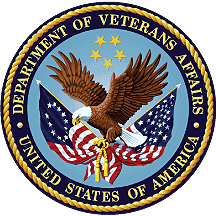 May 2020Department of Veterans AffairsOffice of Information and Technology (OIT)Table of Contents1.	Introduction	12.	Purpose	23.	Audience	24.	This Release	24.1.	New Features and Functions Added	24.1.1.	Registration Screen 7 - EXPANDED MH CARE TYPE	24.1.2.	Registration Screen 7 - PRESUMPTIVE PSYCHOSIS Indicator	24.1.3.	PRESUMPTIVE PSYCHOSIS CATEGORY - Five New Reports	34.1.4.	OTH-EXT - EXTENDED MH OTH - CPRS OTH Button	44.1.5.	OTH-EXT – MST Related Functionality	44.1.6.	Back out of the Expanded MH Care Type Field	44.1.7.	OTH Reports	44.2.	Other Than Honorable MH Status Report - Enhancements and Modifications to Existing	54.2.1.	Changes to Data Dictionaries	54.2.2.	Input Template Changed	54.2.3.	Indices New or Changed	54.3.	Known Issues	65.	Product Documentation	6Revision HistoryIntroductionPatch DG*5.3*977 implements OTH-EXTENDED as a new value for the EXPANDED MH CARE TYPE (#.5501) field in the VistA Patient file (#2). The OTH-EXTENDED care type identifies patients that have experienced combat or Military Sexual Trauma (MST) who are eligible to receive mental health treatment. There is no time limit to the care.The purpose of the new eligibility is to identify and support patients with an Other Than Honorable (OTH) discharge status who need mental healthcare services due to experiencing specific combat or Military Sexual Trauma (MST). The purpose is to help reduce the number of Veteran suicides.These patients are awaiting adjudication and are entitled to receive mental health treatment during that timeframe under VHA DIRECTIVE 1601A.02. Patch DG*5.3*952 previously added a new category of eligibility to provide emergent mental health care (OTH-90) in 90-day periods to Other Than Honorably discharged patients. A major component of this patch is the processing of OTH patients and screening them for Military Sexual Trauma.This patch also updates supportive reporting to identify those patients registered as OTH-90 or OTH-EXT. HL7 messaging has been updated in this patch to ensure VistA Registration changes are communicated to the Enrollment System (ES). OTH-EXT care type will be sent by VistA systems to ES and if a patient record is updated in ES, the HL7 messages will be sent to VistA systems where the patient is registered.Patch DG*5.3*977 also implements a new PRESUMPTIVE PSYCHOSIS indicator prompt on the patient registration VistA screen 7 to capture patients seen under Presumptive Psychosis authority. Patients seen include Former Servicemembers with Other Than Honorable Discharge who are eligible to receive care only under Presumptive Psychosis category.This patch introduces a new field, PRESUMPTIVE PSYCHOSIS CATEGORY (#.5601), to the PATIENT (#2) file to support the new PRESUMPTIVE PSYCHOSIS indicator prompt on the patient registration screen 7 and associated reports. The new PRESUMPTIVE PSYCHOSIS CATEGORY CHANGES file (#33.1) is used to keep track of changes made to PRESUMPTIVE PSYCHOSIS category for each patient. Data stored in the PRESUMPTIVE PSYCHOSIS CATEGORY CHANGES file (#33.1) is used for reporting purposes. VA should follow the current workaround (VHA Procedure Guide 1601A.02,Chapter 4, Section D) for Presumptive Psychosis patient registration along with the Presumptive Psychosis indicator while registering the patient seen under this Presumptive Psychosis authority.RTC 1244211 - User reported issue with the MH STATUS REPORT as reporting incorrectly in production. This was released nationally in patch DG*5.3*952 on 2/20/20. The report was including patients with a primary eligibility that includes letters "OTH" as ACTIVE OTH patients. This included Other Federal and Other Humanitarian Emergency patients.Only a primary eligibility of "Expanded MH Care Non-Enrollee" should be considered included in this report. The code was updated to not include primary eligibilities other than "Expanded MH Care Non-Enrollee."SN Ticket: No associated helpdesk tickets for this issue. PurposeThese release notes cover the changes to VistA Registration made by the Other Than Honorable Discharge Extended Eligibility Enhancements DG*5.3*977 for this release.AudienceThis document targets users and administrators of the VistA Registration application and applies to the changes made between this release and any previous release for this software.This ReleaseThe following sections provide a summary of the new features and functions added, enhancements and modifications to the existing software, and any known issue for the OTH EXT Enhancements DG*5.3*977.New Features and Functions AddedThe following are the new features and functions added by the OTH Extended Eligibility Enhancements DG*5.3*977 release.Registration Screen 7 - EXPANDED MH CARE TYPEIf the primary eligibility is EXPANDED MH CARE NON-ENROLLEE, the new value “OTH-EXT EXTENDED MH OTH” for the EXPANDED MH CARE TYPE field will be displayed after the primary eligibility as follows:PRIMARY ELIGIBILITY CODE: EXPANDED MH CARE NON-ENROLLEE    11      11   NON-VETERAN  This code is used ONLY for Other Than Honorable veterans  seeking mental healthcare prior to VBA ADJUDICATION.EXPANDED MH CARE TYPE: ?Enter the expanded mental health care type justifying the EXPANDED MH CARE eligibility selection.Choose from: OTH-90   EMERGENT MH OTHOTH-EXT  EXTENDED MH OTHRegistration Screen 7 - PRESUMPTIVE PSYCHOSIS IndicatorA new question “PRESUMPTIVE PSYCHOSIS?” will be asked at the end of input in Section 3 (ELIGIBILITY) of Screen 7. If answered YES, the user can then select the category as follows: REJ      REJECTED DUE TO INCOMELES      LESS THAN 24 MONTHS SERVICEOTH      FSM WITH OTH (PP ONLY)DEC      VETERAN DECLINES ENROLLMENTHere is an example: User should follow the current VA workaround as follows on Section 1:Patient Type : SC VeteranVeteran(Y/N) : YesService Connected : YesService Connected % : 0User should follow the current VA  workaround as follows on Section 3.PRIMARY ELIGIBILITY CODE: SC LESS THAN 50%    3      3   VETERANSelect PATIENT ELIGIBILITIES: SC LESS THAN 50%         //   ELIGIBILITY: SC LESS THAN 50%// Select PATIENT ELIGIBILITIES: PERIOD OF SERVICE:Persian Gulf War or Post-Vietnam (This depends on the date of birth of the patient and available system options.) User will now be prompted with Presumptive Psychosis indicator         PRESUMPTIVE PSYCHOSIS? N// YESPRESUMPTIVE PSYCHOSIS CATEGORY: // ?Please select the Presumptive Psychosis categoryChoose from: REJ      REJECTED DUE TO INCOMELES      LESS THAN 24 MONTHS SERVICEOTH      FSM WITH OTH (PP ONLY)DEC      VETERAN DECLINES ENROLLMENTScreen 7 now contains a new line at the end of Section 3 (ELIGIBILITY) to show the Presumptive Psychosis category if the patient record contains this field.PRESUMPTIVE PSYCHOSIS CATEGORY - Five New ReportsSelect OPTION NAME: Presumptive Psychosis Reports [DG PRESUMP. PSYCHOSIS REPORTS]   PF     Presumptive Psychosis Fiscal Year Report   PG     Presumptive Psychosis Gender Report   PP     Presumptive Psychosis Patient Profile Report   PS     Presumptive Psychosis Status Report   PST    Presumptive Psychosis Statistical ReportIn order to make these new reports available to users, the menu Presumptive Psychosis Reports [DG PRESUMP. PSYCHOSIS REPORTS] needs to be added as the user’s either primary or secondary menu. If it was added to the secondary menu, then the user needs to enter the word “PRESUMPTIVE” to access the menu above.OTH-EXT - EXTENDED MH OTH - CPRS OTH ButtonA new version of the routine DGOTHBTN will supply CPRS with lines of text for the new OTH-EXT EXTENDED MH OTH care type to be displayed on the OTH button, hover over, and pop-up screen.Note: This functionality is available with CPRS version v31b and higher. OTH-EXT – MST Related FunctionalityThe new functionality provided by the patch will change the care type of the OTH patient with OTH-90 EMERGENT MH OTH to OTH-EXT EXTENDED MH OTH automatically if the Veteran's MST screening result is positive, and a MailMan notification about the change will be sent to DGEN ELIGIBILITY ALERT mail group members. Note: The care type will not be changed automatically for EXT EXTENDED MH OTH patients if their MST screening result is negative or “declined.” The mailman message “Eligibility re-evaluation” will be sent to DGEN ELIGIBILITY ALERT mail group members in this case.The following pre-existing menu option and reports have been disabled: [DGMST ENTER NEW MST]        	MST Status Add/Edit[DGMST HISTORY REPORT]       	MST History Report by Patient[DGMST SUMMARY REPORT]       	MST Summary Report[DGMST DETAILED REPORT]   	Detailed Demographic Report [DGMST STATISTICAL PRINT] 	Print Statistical ReportBack out of the Expanded MH Care Type FieldCode and input template (DG LOAD EDIT SCREEN 7) changes will allow a user to enter ^ to back out of the Expanded MH Care Type field. If they do this, it will take them back to ELIGIBILITY STATUS DATA, SCREEN <7>.OTH ReportsSeveral OTH reports have been updated so the user can select division(s) for sorting and filtering report data. They are:Tracking Report (OTH-90) [DG OTH 90-DAY PERIOD]Authorization Reports (OTH-90) [DG OTH OTH90 AUTH REPORTS]Other Than Honorable MH Status Report [DG OTH MH STATUS REPORT]Note: The OTH Statistical Report (OTH-90) is introduced for the first time in patch DG*5.3*977.Other Than Honorable MH Status Report - Enhancements and Modifications to ExistingChanges to Data DictionariesFile Name (Number)              Field Name (Number)   New/Modified/Deleted----------------------------    --------------------- --------------------PATIENT (#2)                    EXPANDED MH CARE TYPE Modified                                (#.5501)                                   PRESUMPTIVE PSYCHOSIS New                                CATEGORY (#.5601) PATIENT ENROLLMENT (#27.11)     EXPANDED MH CARE TYPE Modified                                (#50.31)              MST HISTORY (#29.11)            MST CHANGE STATUS     Modified                                DATE (#.01)                                NAME (#2)             Modified                                MST STATUS (#3)       Modified                                PROVIDER DETERMINING                                STATUS (#4)           Modified OTH ELIGIBILITY PATIENT (#33)   ELIGIBILITY FACTOR    New                                TYPE (#.03) of the                                 ELIGIBILITY CHANGES                                 SUB-FILE (#33.02) of                                 the OTH ELIGIBILITY                                 PATIENT FILE (#33)PRESUMPTIVE PSYCHOSIS CATEGORY  Full Data Dictionary  NewCHANGES (#33.1)Input Template Changed                                                          New/Modified/Template Name                   Type                         Deleted -------------                   ----                      -------------DG LOAD EDIT SCREEN 7  FILE #2  INPUT                     ModifiedIndices New or ChangedFile Name (Number)              Field Name(Number)    Name       New/Modified                                                                 /Deleted----------------------------    --------------------  --------   ---------PATIENT (#2)                    PRIMARY ELIGIBILITY                                 CODE (#.361)          AG         ModifiedPATIENT (#2)                    EXPANDED MH CARE TYPE AENR5501   New                                (#.5501)PATIENT (#2)                    PRESUMPTIVE PSYCHOSIS                                 CATEGORY (#.5601)     AX         NewKnown IssuesNo issues found.Product DocumentationNo project documentation relevant to these modifications has been published at the time when this document was created.DateVersionDescriptionAuthor05/04/20208.0Updated based HPS review feedback.REDACTED04/16/20207.0Updated to April 2020 for HPS and VA SQA review. Changed DG977 patch number from v44 to v45.REDACTED03/26/20206.0Added access notes to Section 4.1.3.REDACTED03/16/20205.0Updated patch version number to v44.REDACTED10/03/20194.0Updated patch version number to v33.REDACTED09/24/20193.0B8S3, B8S4, B9S1, B9S2 updatesREDACTED07/10/20192.0Build 8, Sprint 2 UpdatesREDACTED04/30/20191.0Initial version for Build 7, Sprint 2REDACTED